2. RAZRED    (11. 5. – 15. 5. 2020)PONEDELJEKTOREKSREDAČETRTEKPETEK       SLOVENŠČINAIGRIVO BRANJE Z RAZUMEVANJEM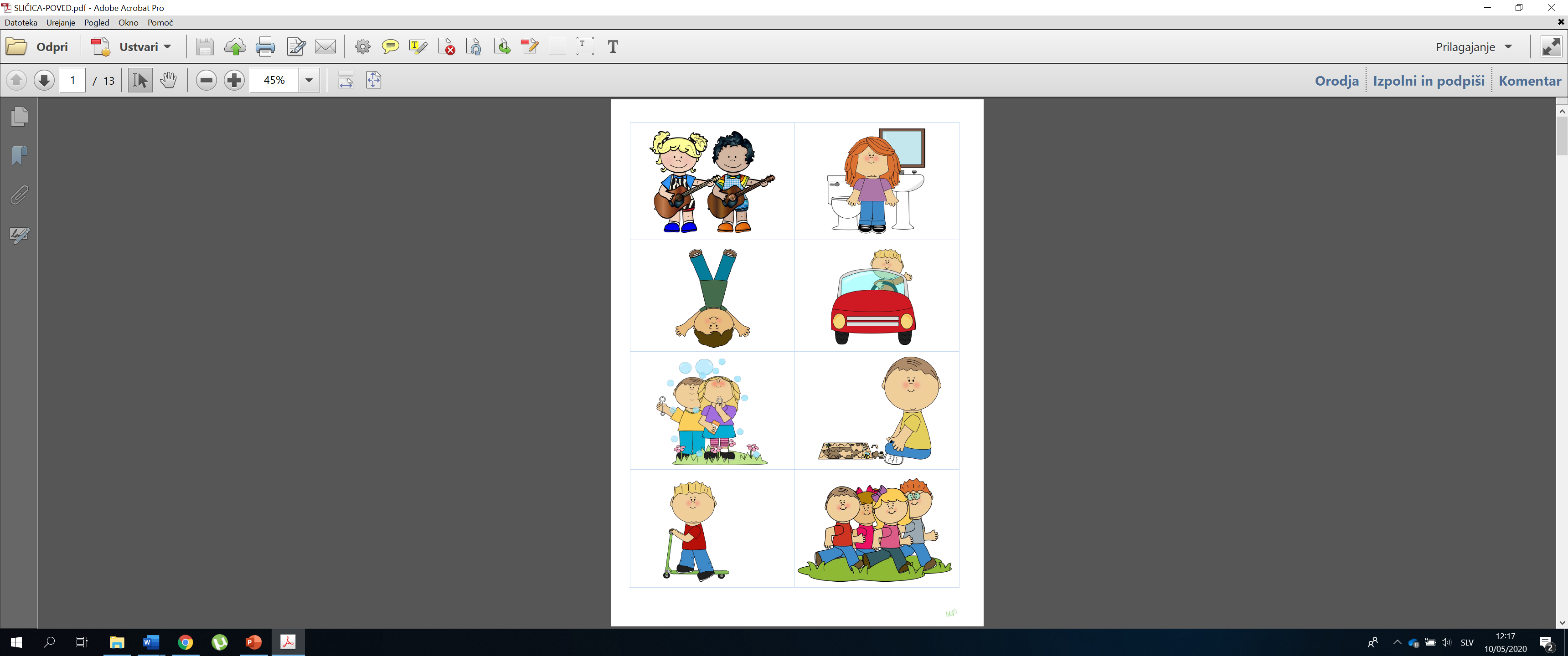 (Glej PPT – Sličica-poved)1. Natisnjene liste razrežete po črtah, pomešate, nato pa otrok prebere izbrano poved in ji poišče ustrezen par med sličicami.2. Izberete sličico in zvezek zapišete kratko poved, ki si jo izmisli otrok.3. Lahko se igrate tudi spomin.(Lahko preko sličic vadite cel teden.) SLOVENŠČINAPoslušanje, gledanje posnetega neumetnostnega besedila                    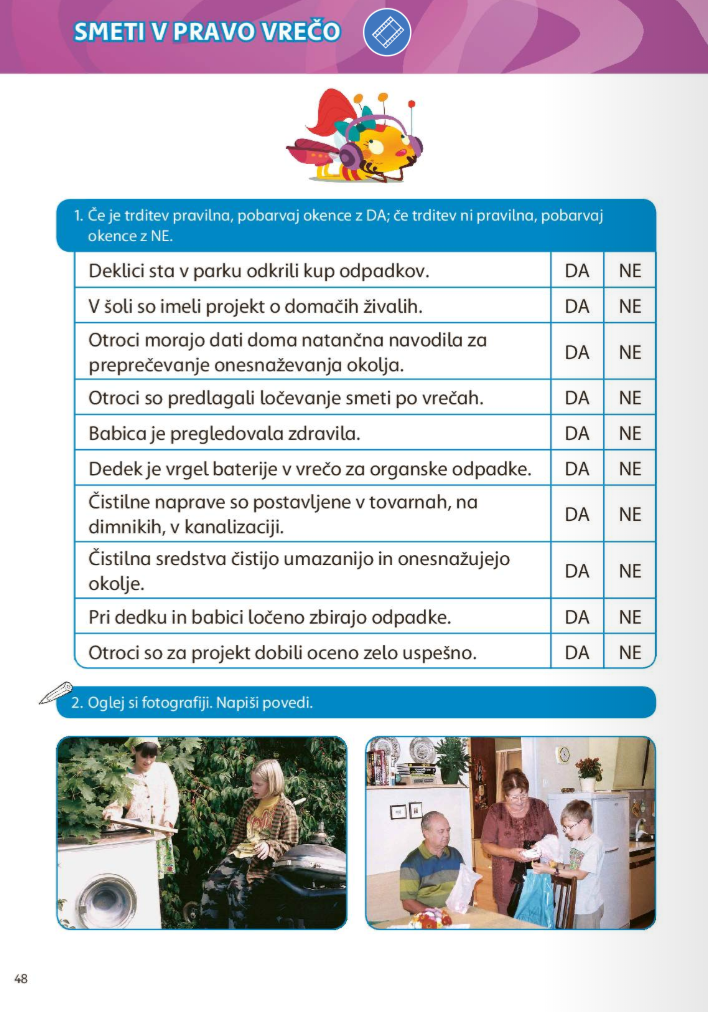 SDZ 2. del – str. 48Pri 2. nalogi napiši dve povedi za vsako sličico. Povedi zapiši v zvezek s pisanimi črkami.Ogled posnetkov je možen s pritiskom na ikono: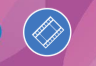 Lilibi.si – E-gradivo – 2. razred – SDZ 2. del – str. 48    SLOVENŠČINA:Poslušanje, gledanje posnetega neumetnostnega besedila                   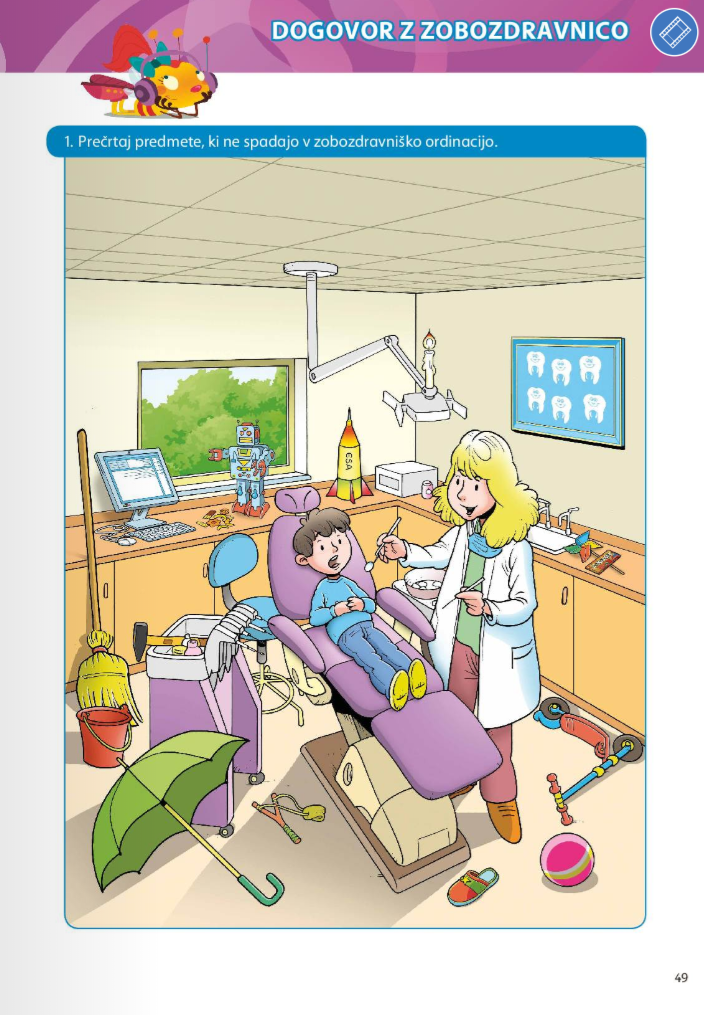 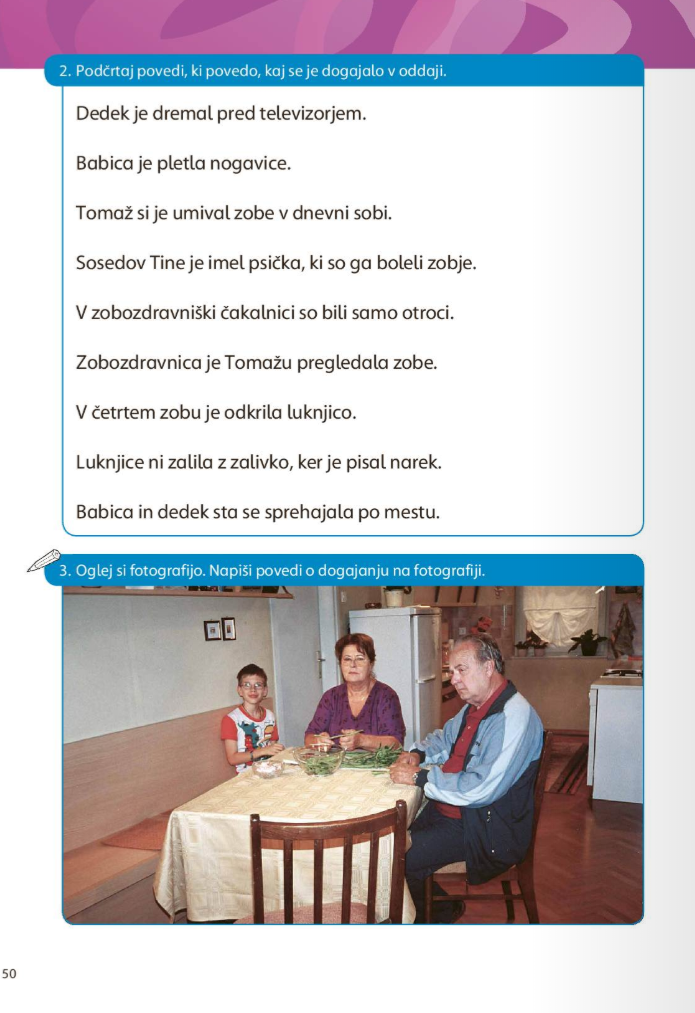 SDZ 2. del – str. 49, 50Pri 3. nalogi napiši tri povedi, ki jih zapišeš v zvezek s pisanimi črkami.Ogled posnetkov je možen s pritiskom na ikono:Lilibi.si – E-gradivo – 2. razred – SDZ 2. del – str. 49SLOVENŠČINA:Ogled različnih kratkih animiranih risank s sporočilnostjo. Toplo priporočam, da poskusite z vsemi, lahko pa poiščete, če bo otrokom to všeč, v iskalniku še kakšno drugo animirano zgodbico (animated short film).Po ogledu se z otroki pogovorite o videnem. Otroci lahko del zgodbice, ki jim je bil všeč narišejo v zvezek za književnost. Naslov naj bo primeren vsebini zgodbice. Zapišete nekaj povedi  na temo gledanih risank. Pišete s pisanimi črkami. Pošljite vaše stvaritve.Ideje, animacija:
Miškahttps://www.youtube.com/watch?v=20evunLzSgkDelo ni vsehttps://www.youtube.com/watch?v=kQjtK32mGJQČrke
https://www.youtube.com/watch?v=G_Slr_-mO_wMačkahttps://www.youtube.com/watch?v=AZS5cgybKcIRaketa
https://www.youtube.com/watch?v=5L4DQfVIcdgDeljenje hrane     https://www.youtube.com/watch?v=38y_1EWIE9ISLOVENŠČINA:Ogled različnih kratkih animiranih risank s sporočilnostjo. Toplo priporočam, da poskusite z vsemi, lahko pa poiščete, če bo otrokom to všeč, v iskalniku še kakšno drugo animirano zgodbico (animated short film).Po ogledu se z otroki pogovorite o videnem. Otroci lahko del zgodbice, ki jim je bil všeč narišejo v zvezek za književnost. Naslov naj bo primeren vsebini zgodbice. Zapišete nekaj povedi  na temo gledanih risank. Pišete s pisanimi črkami. Pošljite vaše stvaritve.Ideje, animacija:
Miškahttps://www.youtube.com/watch?v=20evunLzSgkDelo ni vsehttps://www.youtube.com/watch?v=kQjtK32mGJQČrke
https://www.youtube.com/watch?v=G_Slr_-mO_wMačkahttps://www.youtube.com/watch?v=AZS5cgybKcIRaketa
https://www.youtube.com/watch?v=5L4DQfVIcdgDeljenje hrane     https://www.youtube.com/watch?v=38y_1EWIE9I   MATEMATIKAUtrjevanje – računanje do 100 brez prehoda
Pojdi čez interaktivne naloge seštevanja in odštevanja:https://www.lilibi.si/solska-ulica/matematika/racunam-do-100Če bosta motivirana:https://www.thatquiz.org/sl/practicetest?ELDI0127SPOZNAVANJE OKOLJAKAKO SE GIBAJO IN PREMIKAJO?
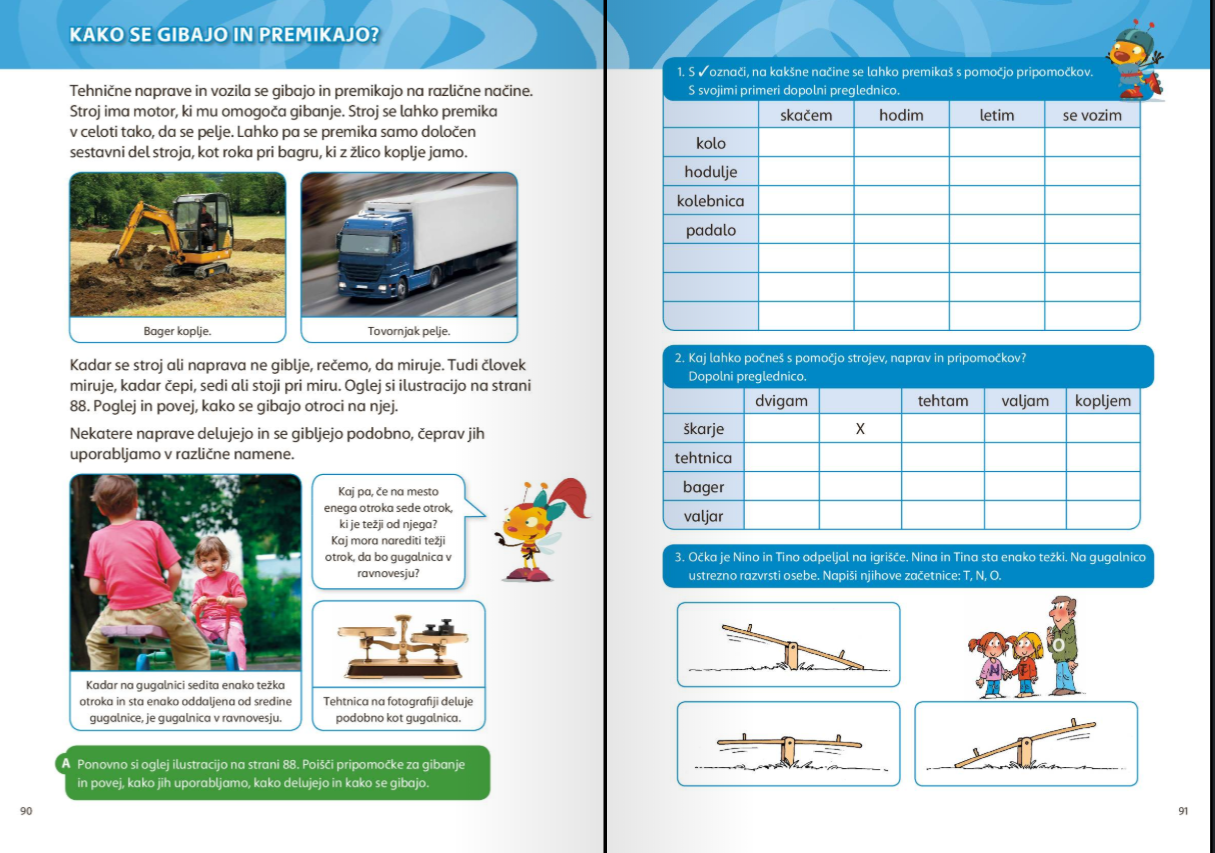 SDZ, str. 89, 90, 91
Izdelajte preprosto tehtnico, primer: https://www.youtube.com/watch?v=EY0XHdbQLjEalihttps://www.youtube.com/watch?v=tK8mSIEtTUwPoigrajte se z različnimi manjšimi predmeti in pozicijami uteži.Če imate v bližini kakšno gugalnico, lahko raziskujete naprej tam. SPOZNAVANJE OKOLJAKAKO SE GIBAJO IN PREMIKAJO?
SDZ, str. 89, 90, 91
Izdelajte preprosto tehtnico, primer: https://www.youtube.com/watch?v=EY0XHdbQLjEalihttps://www.youtube.com/watch?v=tK8mSIEtTUwPoigrajte se z različnimi manjšimi predmeti in pozicijami uteži.Če imate v bližini kakšno gugalnico, lahko raziskujete naprej tam. MATEMATIKAPreizkus znanja
Glej prilogo Računanje do 100 brez prehoda(dodane tudi rešitve, ki jih spravite zase)Izvedite to kot preverjanje, dajte jim 45 minut časa. Naj rešijo v miru, brez distrakcij – to je samo za vajo.MATEMATIKAPreizkus znanja
Glej prilogo Računanje do 100 brez prehoda(dodane tudi rešitve, ki jih spravite zase)Izvedite to kot preverjanje, dajte jim 45 minut časa. Naj rešijo v miru, brez distrakcij – to je samo za vajo.ŠPORT:Poligon doma ali na prostem:

Ideje za izvedbo: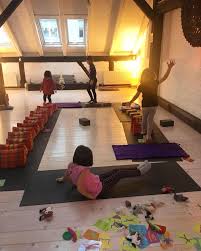 Doma:https://www.youtube.com/watch?v=g6r3jrTBc9Ehttps://www.youtube.com/watch?v=rgzdj5XHqhwNa prostem:
https://www.youtube.com/watch?v=Q61EtKE5njAGLASBA:Ritmizacija – ponavljanje vzorcevPrimer:https://www.youtube.com/watch?v=um0aM4rhcgg&t=55sIzmislite si svojega!Ponovite pesmico RAM SAM SAM.	ŠPORT:Skakanje s kolebnico Ogled filmčka – postopna priprava na skakanje s kolebnico, naj otroci sledijo posnetku.
https://www.youtube.com/watch?v=oWVdXJdHLdA+ še za starše, če kdo želi:
https://www.youtube.com/watch?v=6ftxfwdAcC4(Ne delam reklame za Krko 😊)LIKOVNA UMETNOST:Risanje s svinčnikom  AVTOPORTRET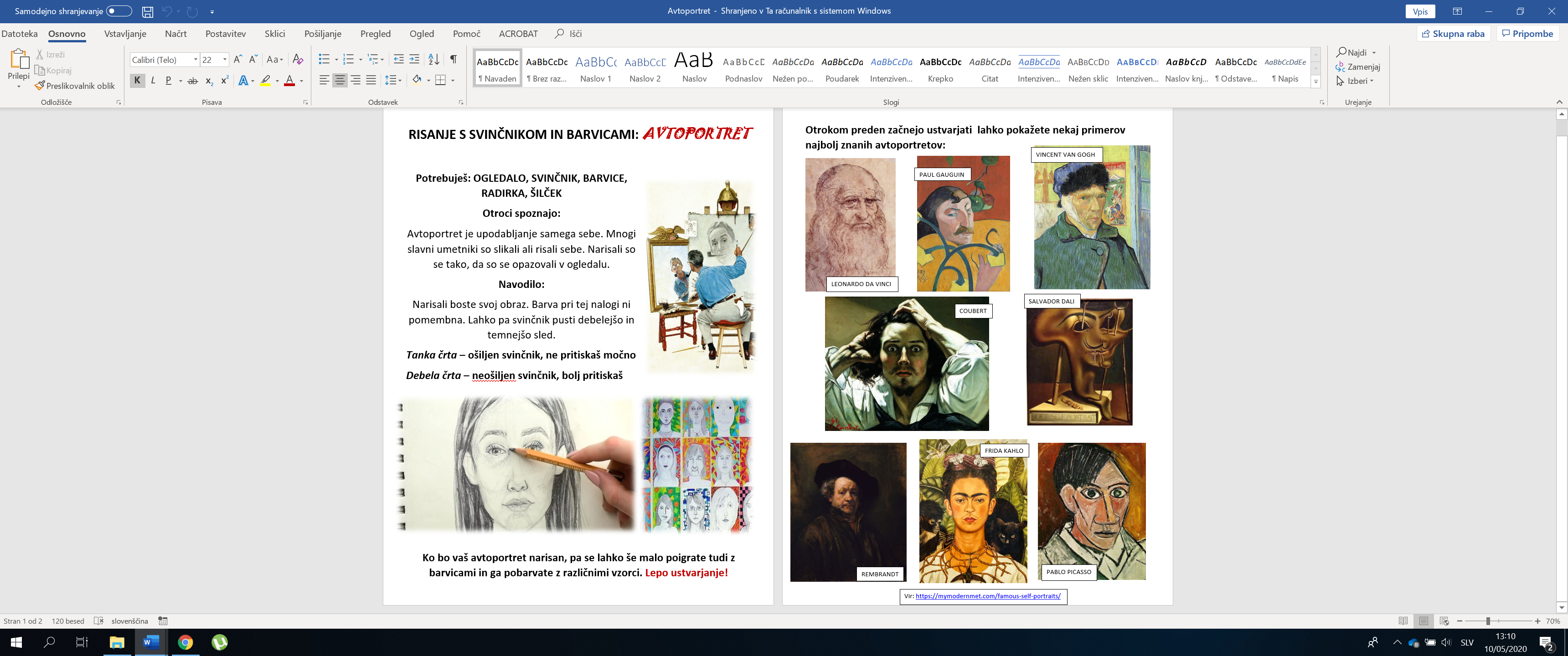 (Glej priloženo prilogo Avtoportret)Pošljite svoje umetnine 😉.ŠPORT:Utrjuj vaje s kolebnico oz. skakanje s kolebnico.Če želiš, zaplešeš:Metuljček Cekinčekhttps://www.youtube.com/watch?v=Y9hfSunaEkAČe ti je prepočasno in preveč 'ne-kul', pa poskusi s tem:
https://www.youtube.com/watch?v=3blcf82Ck8A